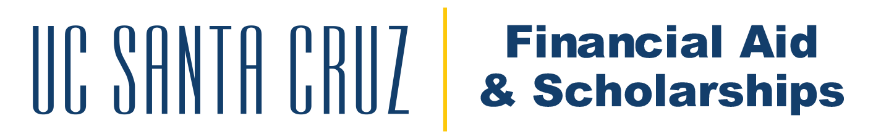 Teaching Credential Program 2022-2023Financial Aid Application InstructionsBecause the UCSC Teaching Credential Program is structured to begin in Summer 2022 and continue through the 2022-2023 aid year, students enrolling in Summer 2022 who need financial aid for the entire program mustsubmit an aid application for both 2021-2022 (for the 2022 Summer term) and 2022-2023 (for the 2022-2023 academic year).Financial Aid Application for Summer 2022To apply for financial aid beginning Summer 2022, you must submit the 2021-2022 Free Application for Federal Student Aid (FAFSA) as early as possible as but no later than June 1, 2022 to ensure funds are ready at thestart of the summer program. UCSC’s Federal School Code #001321 must be listed on your FAFSA.The best way to apply is on the web at studentaid.gov. The final date the Federal Application Processing Center will process the 2021-2022 FAFSA is June 30th 2022. If you have applied for financial aid and did not list UCSC, you can log in and make a correction to your FAFSA (see link above) to add UCSC to your application. Students who submitted the FAFSA and received undergraduate aid at UCSC during the 2021-2022 academic year will not need to complete a new FAFSA.Financial Aid Application for 2022-2023 Academic YearComplete and submit the 2022-2023 Free Application for Federal Student Aid (FAFSA) as early as possible, and no later than May 1, 2022 to ensure funds are ready at the beginning of the fall term. UCSC’s Federal School Code#001321 must be listed on your FAFSA.Sources of Financial Aid (FAFSA required)5th Year Extension of Cal GrantStudents who received Cal Grant A or B as undergraduates are eligible to request a one year extension of this award for attendance in a program leading to a teaching credential. The California Student Aid Commission form (G-44)Request for Cal Grant Teaching Credential Program Benefits must be submitted within 15 months of the last term of undergraduate Cal Grant payment.The Golden State Teacher Grant ProgramGSTG awards of up to $20,000 are available to eligible, currently enrolled students in California Commission on Teacher Credentialing (CTC) approved teacher preparation programs. Campuses and program administrators will verify applicants’ enrollment status.  Apply for a 2022-23 Golden State Teacher Grant here:  https://gstg.csac.ca.gov. Federal Direct Student LoansGraduate students are eligible for 2 different types of Federal Direct Loans if you are enrolled at least half-time.For additional information regarding repayment, interest rates, and counseling please visit studentaid.gov.Better Loan - Interest Accrues While EnrolledUnsubsidized Loan The federal government charges you interest while you are in schoolAnnual loan limit is $20,500 for fall, winter, spring, and the following summerYou have the option to pay interest as it accrues or to defer itYou do not need to make principle payments until 6 months after you graduate or enroll less than half-timeSlightly Higher Interest – Interest Accrues While EnrolledGraduate PLUS (loan) The federal government charges you interest while you are in schoolA processing fee is deducted from loan proceedsThe loan can make up the difference between the unsubsidized loan and our standard graduate cost ofattendanceYou must pass a credit check to qualify. If you do not qualify, you may obtain an endorser who does not have an adverse credit historyThe Direct Loan Servicing Center will automatically grant an in-school repayment deferment while enrolled at least half-time if your expected graduation date is accurate on my.ucsc.eduUpon dropping to less than half-time enrollment status, you must immediately begin repaying the loan; there is no grace periodOther AidTeach Grant (Loan) Teacher Education Assistance for College and Higher EducationA non-need based program (FAFSA must be filed) that provides up to $4,000 per year to students enrolled in an eligible program and who agree to teach as a high-qualified teacher in a high need field, at a low-income elementary or secondary school for at least 4 years within 8 years of completing program for which TEACH grant was awarded. Failure to complete the required teaching service results in conversion of the TEACH grant to a Federal Direct Unsubsidized Loan with interest accruing from the date the grant was disbursedEligible students will be notified by the Financial Aid Office to complete the requirements.  There is no separate application to complete.Eligible students must complete an Agreement to Service along with TEACH grant counselingStudents must maintain a minimum GPA of 3.25 (select grade option)Availability and amount of award is subject to change due to Federal updates